Prijavitelj:	……………….…….......... 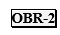 …………………………… ……………………………Predmet javnega poziva»izbor izvajalca za izvedbo celoletnega programa filmske umetnosti za odrasle ter otroke in mladino v Mestni občini Koper v letu 2022«IZJAVA O SPREJEMANJU POGOJEV JAVNEGA POZIVA IN RESNIČNIH PODATKIHIzjavljamo, da smo registrirani za opravljanje dejavnosti za razpisno področje, na katerega se prijavljamo in da v celoti sprejemamo pogoje javnega razpisa, merila in ostala določila iz razpisne dokumentacije.S podpisom te izjave potrjujemo veljavnost naše prijave in izjavljamo, da so podatki, ki so navedeni v prijavi resnični ter da fotokopije priloženih listin ustrezajo originalu. Seznanjeni smo s tem, da nas lahko komisija izloči iz ocenjevanja prijavljenega programa, če naši podatki v prijavi ne bodo resnični.Izjavljamo, da smo v celoti in v pogodbenem roku izpolnili vse naše finančne obveznosti do Mestne občine Koper.Izjavljamo, da za svoj prijavljeni program za leto 2022 ne prejemajo drugih finančnih sredstev iz proračuna MOKZavodu za mladino, kulturo in turizem Koper dovoljujemo, da vse podatke navedene v vlogi, preveri pri upravljavcih javnih zbirk. Izjavljamo, da nismo subjekt, za katerega bi za Mestno občino Koper veljala omejitev poslovanja po 35. členu Zakona o integriteti in preprečevanju korupcije (Uradni list RS, št. 69/11 – uradno prečiščeno besedilo in 158/20).Ta izjava je sestavni del in priloga dokumentacije prijave, s katero se prijavljamo na »Javni poziv za izbor izvajalca za izvedbo celoletnega programa filmske umetnosti za odrasle ter otroke in mladino v Mestni občini Koper v letu 2022 objavljen 15. 3. 2022«. Datum:                                                                		                       Žig in podpis         odgovorne osebe prijavitelja: 